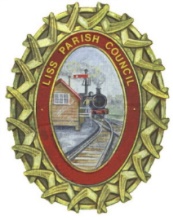 LISS PARISH COUNCIL LISS PAVILION & WEST LISS RECREATION GROUND FOOTBALL PITCHBOOKING APPLICATION FORMPlease complete in BLOCK CAPITALS and return to the Parish Office, Liss Parish Council, The Council Room, Village Hall, Hill Brow Road, Liss, Hampshire, GU33 7LA.Please note that this is a booking application only and not confirmation of your booking.  Your booking will be confirmed in writing within 7 days of the Parish Office receiving this form. It is advisable to check with the Parish Office regarding date/time prior to submitting the Booking Application Form (at which point a provisional booking can be considered).Facilities Required:   (Please Circle)Music The following types of music will be played during the hire period (Please tick)Following completion please sign below to confirm that the details provided are accurate and that you have read and understood the Terms and Conditions of Hire, including the Fire Action Procedure.  Please keep a copy for your records and submit a copy of insurance if relevant.Name of Club/Group/Organisation:Name of Club/Group/Organisation:Name of Club/Group/Organisation:Name of Club/Group/Organisation:Name of Club/Group/Organisation:Name of Club/Group/Organisation:Name of Club/Group/Organisation:Contact Name:Contact Name:Contact Name:Position in Organisation:Position in Organisation:Position in Organisation:Position in Organisation:Address:Address:Address:Address:Address:Address:Address:Telephone No:Telephone No:Telephone No:Mobile no:Mobile no:Mobile no:Mobile no:Email address:Email address:Email address:Email address:Email address:Email address:Email address:Invoicing Contact Name:Invoicing Contact Name:Invoicing Contact Name:Invoicing Contact Name:Invoicing Contact Name:Invoicing Contact Name:Invoicing Contact Name:Invoicing Address:Invoicing Address:Invoicing Address:Invoicing Address:Invoicing Address:Invoicing Address:Invoicing Address:Telephone No:Telephone No:Telephone No:Telephone No:Mobile no:Mobile no:Mobile no:Email address:Email address:Email address:Email address:Email address:Email address:Email address:Adult / Junior bookingExpected numbers attendingExpected numbers attendingUnder 16's16 - 65yrsOver 65'sAdult / Junior bookingExpected numbers attendingExpected numbers attendingType of Event/Activity e.g. social/sport/club:Type of Event/Activity e.g. social/sport/club:Type of Event/Activity e.g. social/sport/club:Type of Event/Activity e.g. social/sport/club:Type of Event/Activity e.g. social/sport/club:Type of Event/Activity e.g. social/sport/club:Type of Event/Activity e.g. social/sport/club:Is this booking for a Commercial or Business use?Is this booking for a Commercial or Business use?Is this booking for a Commercial or Business use?Is this booking for a Commercial or Business use?Is this booking for a Commercial or Business use?Is this booking for a Commercial or Business use?Is this booking for a Commercial or Business use?Do you wish to apply for the Community Hire rate?Do you wish to apply for the Community Hire rate?Do you wish to apply for the Community Hire rate?Do you wish to apply for the Community Hire rate?Do you wish to apply for the Community Hire rate?Do you wish to apply for the Community Hire rate?Do you wish to apply for the Community Hire rate?Main Hall, Quiet Room & ToiletsKitchenTVSound SystemFootball Pitch Changing Rooms & ToiletsDay RequiredTimes from and toStarting dateEnd dateMondayTuesdayWednesdayThursdayFridaySaturdaySundayAny Requests for Special ArrangementsAny Requests for Special ArrangementsAny Requests for Special ArrangementsAny Requests for Special ArrangementsLive MusicRecorded MusicNo MusicSigned:Print Name:Dated:Position of Applicant in Organisation:Assessment of applicable fee (see Annex C):Assessment of applicable fee (see Annex C):For completion by LPC:For completion by LPC:Booking approved by:Date booking confirmed:Fee to be paid:Date fee received: